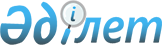 Пайдаланылмайтын ауыл шаруашылығы мақсатындағы жерлерге жер салығының базалық мөлшерлемелерін және бірыңғай жер салығының мөлшерлемелерін жоғарылату туралы
					
			Күшін жойған
			
			
		
					Маңғыстау облысы Маңғыстау аудандық мәслихатының 2015 жылғы 28 қазандағы № 27/223 шешімі. Маңғыстау облысы Әділет департаментінде 2015 жылғы 26 қарашада № 2887 болып тіркелді. Күші жойылды-Маңғыстау облысы Маңғыстау аудандық мәслихатының 2018 жылғы 15 мамырдағы № 16/176 шешімімен
      Ескерту. Күші жойылды - Маңғыстау облысы Маңғыстау аудандық мәслихатының 15.05.2018 № 16/176 шешімімен (алғашқы ресми жарияланған күнінен кейін күнтізбелік он күн өткен соң қолданысқа енгізіледі).

      РҚАО-ның ескертпесі.

      Құжаттың мәтінінде түпнұсқаның пунктуациясы мен орфографиясы сақталған.
      "Салық және бюджетке төленетін басқа да міндетті төлемдер туралы (Салық кодексі)" 2008 жылғы 10 желтоқсандағы Қазақстан Республикасының Кодексіне және "Қазақстан Республикасындағы жергілікті мемлекеттік басқару және өзін-өзі басқару туралы" 2001 жылғы 23 қаңтардағы Қазақстан Республикасының Заңына сәйкес, Маңғыстау аудандық мәслихаты ШЕШІМ ҚАБЫЛДАДЫ:
      Ескерту. Кіріспе- жаңа редакцияда - Маңғыстау облысы Маңғыстау аудандық мәслихатының 17.03.2016 № 30/264 шешімімен(жарияланған күнінен кейін күнтізбелік он күн өткен соң қолданысқа енгізіледі).


      1. Қазақстан Республикасының жер заңнамасына сәйкес Маңғыстау аумағында пайдаланылмайтын ауыл шаруашылығы мақсатындағы жерлерге жер салығының базалық мөлшерлемелері және бірыңғай жер салығының мөлшерлемелері он есеге жоғарылатылсын.
      2. Осы шешімнің орындалуын бақылау Маңғыстау аудандық мәслихатының экономика және бюджет мәселелері жөніндегі тұрақты комиссиясына жүктелсін (комиссия төрағасы С.Төребаев).
      3. Маңғыстау аудандық мәслихаты аппаратының басшысы (Е.Қалиев) осы шешімнің әділет органдарында мемлекеттік тіркелуін, оның бұқаралық ақпарат құралдарында және "Әділет" ақпараттық-құқықтық жүйесінде ресми жариялануын қамтамасыз етсін.
      4. Осы шешім әділет органдарында мемлекеттік тіркелген күннен бастап күшіне енеді және ол алғашқы ресми жарияланған күнінен кейін күнтізбелік он күн өткен соң қолданысқа енгізіледі.
      "КЕЛІСІЛДІ"   
      "Қазақстан Республикасы Қаржы   
      министрлігінің Мемлекеттік кірістер   
      комитеті Маңғыстау облысы бойынша   
      Мемлекеттік кірістер департаментінің   
      Маңғыстау ауданы бойынша   
      мемлекеттік кірістер басқармасы"   
      республикалық мемлекеттік   
      мекемесінің басшысы   
      Абдіхалықов Қанат Сайкомұлы   
      28 қазан 2015 жыл
      "Маңғыстау аудандық жер   
      қатынастары бөлімі" мемлекеттік   
      мекемесінің басшысы   
      Қожаев Еркін Егеубайұлы   
      28 қазан 2015 жыл
					© 2012. Қазақстан Республикасы Әділет министрлігінің «Қазақстан Республикасының Заңнама және құқықтық ақпарат институты» ШЖҚ РМК
				
Сессия төрағасы
Е.Мәмбетнияз
Аудандық мәслихат
хатшысы
Т.Қылаңов